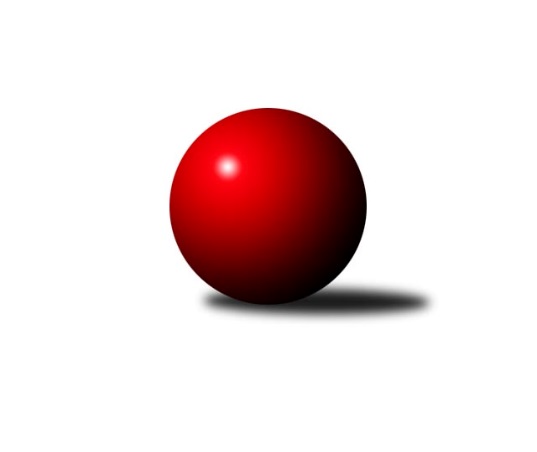 Č.11Ročník 2019/2020	22.11.2019Nejlepšího výkonu v tomto kole: 2715 dosáhlo družstvo: KK Moravská Slávia Brno BJihomoravský KP1 sever 2019/2020Výsledky 11. kolaSouhrnný přehled výsledků:KK Moravská Slávia Brno B	- SK Brno Žabovřesky 	6:2	2715:2527	9.0:3.0	20.11.KS Devítka Brno	- KK Velen Boskovice 	8:0	2574:2350	10.0:2.0	20.11.KK Slovan Rosice C	- KK Moravská Slávia Brno C	2:6	2559:2587	4.0:8.0	21.11.TJ Sokol Brno IV B	- TJ Sokol Brno IV A	1:7	2494:2671	1.0:11.0	22.11.KK Orel Telnice	- SKK Veverky Brno	8:0	2661:2342	11.0:1.0	22.11.KK Moravská Slávia Brno D	- KK Orel Ivančice	2:6	2358:2441	5.0:7.0	22.11.TJ Sokol Husovice D	- SOS Židenice	6:2	2592:2559	8.0:4.0	22.11.Tabulka družstev:	1.	KK Orel Telnice	11	10	0	1	61.5 : 26.5 	81.5 : 50.5 	 2605	20	2.	KK Moravská Slávia Brno B	11	9	0	2	62.0 : 26.0 	86.0 : 46.0 	 2573	18	3.	TJ Sokol Brno IV A	11	9	0	2	62.0 : 26.0 	81.5 : 50.5 	 2593	18	4.	KK Velen Boskovice	11	7	1	3	50.0 : 38.0 	71.5 : 60.5 	 2482	15	5.	KK Moravská Slávia Brno C	11	7	0	4	50.5 : 37.5 	68.5 : 63.5 	 2493	14	6.	KS Devítka Brno	11	5	1	5	43.0 : 45.0 	66.5 : 65.5 	 2504	11	7.	KK Slovan Rosice C	11	5	0	6	42.5 : 45.5 	65.0 : 67.0 	 2549	10	8.	SOS Židenice	11	5	0	6	42.0 : 46.0 	62.5 : 69.5 	 2472	10	9.	TJ Sokol Husovice D	11	4	0	7	38.0 : 50.0 	63.5 : 68.5 	 2497	8	10.	SKK Veverky Brno	11	4	0	7	34.5 : 53.5 	55.5 : 76.5 	 2364	8	11.	KK Orel Ivančice	11	4	0	7	33.5 : 54.5 	58.0 : 74.0 	 2477	8	12.	KK Moravská Slávia Brno D	11	3	1	7	34.0 : 54.0 	60.0 : 72.0 	 2451	7	13.	SK Brno Žabovřesky	11	3	0	8	37.5 : 50.5 	62.0 : 70.0 	 2484	6	14.	TJ Sokol Brno IV B	11	0	1	10	25.0 : 63.0 	42.0 : 90.0 	 2425	1Podrobné výsledky kola:	 KK Moravská Slávia Brno B	2715	6:2	2527	SK Brno Žabovřesky 	Radek Šenkýř	 	 215 	 242 		457 	 2:0 	 422 	 	193 	 229		Eduard Ostřížek	Štěpán Večerka	 	 257 	 231 		488 	 2:0 	 378 	 	210 	 168		Zdeněk Kouřil	David Pospíšil	 	 238 	 238 		476 	 2:0 	 431 	 	199 	 232		Oldřich Šikula	Petr Lang	 	 225 	 185 		410 	 1:1 	 442 	 	222 	 220		Richard Coufal	František Kellner	 	 238 	 222 		460 	 1:1 	 419 	 	187 	 232		Vladimír Vondráček	Miroslav Vyhlídal	 	 236 	 188 		424 	 1:1 	 435 	 	230 	 205		Milan Hepnárekrozhodčí:  Vedoucí družstevNejlepší výkon utkání: 488 - Štěpán Večerka	 KS Devítka Brno	2574	8:0	2350	KK Velen Boskovice 	Jiří Černohlávek	 	 219 	 195 		414 	 2:0 	 370 	 	184 	 186		František Ševčík	Jaroslav Sedlář	 	 205 	 231 		436 	 1:1 	 429 	 	234 	 195		Antonín Pitner	Ivo Hort	 	 203 	 215 		418 	 1:1 	 403 	 	206 	 197		Jana Fialová	Oldřich Kopal	 	 221 	 225 		446 	 2:0 	 376 	 	178 	 198		Jaromír Zukal	Vítězslav Kopal	 	 228 	 200 		428 	 2:0 	 357 	 	185 	 172		Ivo Mareček	Jaroslav Sláma	 	 205 	 227 		432 	 2:0 	 415 	 	198 	 217		Petr Papoušekrozhodčí: Oldřich KopalNejlepší výkon utkání: 446 - Oldřich Kopal	 KK Slovan Rosice C	2559	2:6	2587	KK Moravská Slávia Brno C	Pavel Mecerod	 	 215 	 220 		435 	 0:2 	 440 	 	219 	 221		Jan Polák	Kamil Ondroušek	 	 203 	 226 		429 	 1:1 	 415 	 	208 	 207		Jan Bernatík	Petr Mecerod *1	 	 206 	 202 		408 	 0:2 	 419 	 	207 	 212		Filip Žažo	Alfréd Peřina	 	 217 	 196 		413 	 1:1 	 414 	 	199 	 215		Josef Polák	Josef Tesař	 	 237 	 235 		472 	 2:0 	 441 	 	217 	 224		Zdeněk Žižlavský	Alena Bružová	 	 201 	 201 		402 	 0:2 	 458 	 	224 	 234		Dalibor Langrozhodčí: Petr Mecerodstřídání: *1 od 51. hodu Milan ČechNejlepší výkon utkání: 472 - Josef Tesař	 TJ Sokol Brno IV B	2494	1:7	2671	TJ Sokol Brno IV A	Milan Krejčí	 	 196 	 285 		481 	 1:1 	 415 	 	214 	 201		Pavel Husar	Ivona Hájková	 	 196 	 200 		396 	 0:2 	 412 	 	199 	 213		Petr Berka	Zdeněk Holoubek	 	 182 	 199 		381 	 0:2 	 429 	 	224 	 205		Radoslav Rozsíval	Libuše Janková	 	 219 	 194 		413 	 0:2 	 446 	 	220 	 226		Martin Pokorný	Rudolf Zouhar	 	 205 	 218 		423 	 0:2 	 494 	 	243 	 251		Marek Rozsíval	Radka Rosendorfová	 	 208 	 192 		400 	 0:2 	 475 	 	238 	 237		Lukáš Chadimrozhodčí: vedoucí družstevNejlepší výkon utkání: 494 - Marek Rozsíval	 KK Orel Telnice	2661	8:0	2342	SKK Veverky Brno	Mirek Mikáč	 	 218 	 204 		422 	 2:0 	 379 	 	193 	 186		Martin Zubatý	Milan Mikáč	 	 219 	 227 		446 	 2:0 	 420 	 	212 	 208		Tomáš Rak	Alena Dvořáková	 	 200 	 241 		441 	 2:0 	 392 	 	185 	 207		Vladimír Veselý	Jiří Dvořák	 	 230 	 210 		440 	 2:0 	 358 	 	176 	 182		Lukáš Pernica	Jiří Šimeček	 	 225 	 245 		470 	 1:1 	 444 	 	230 	 214		Petr Večeřa	František Hrazdíra	 	 216 	 226 		442 	 2:0 	 349 	 	192 	 157		Milan Grombiříkrozhodčí: Dvořák JiříNejlepší výkon utkání: 470 - Jiří Šimeček	 KK Moravská Slávia Brno D	2358	2:6	2441	KK Orel Ivančice	Michaela Šimková	 	 205 	 190 		395 	 0:2 	 433 	 	215 	 218		Martin Maša	Miroslav Vítek	 	 153 	 198 		351 	 0:2 	 418 	 	204 	 214		Martin Bublák	Radka Šindelářová	 	 191 	 203 		394 	 1:1 	 374 	 	196 	 178		František Zemek	Jiří Kisling	 	 199 	 195 		394 	 1:1 	 424 	 	198 	 226		Jaromír Klika	František Kramář	 	 217 	 228 		445 	 2:0 	 397 	 	215 	 182		Zdeněk Mrkvica	Tereza Nová	 	 173 	 206 		379 	 1:1 	 395 	 	215 	 180		Petr Kremláčekrozhodčí:  Vedoucí družstevNejlepší výkon utkání: 445 - František Kramář	 TJ Sokol Husovice D	2592	6:2	2559	SOS Židenice	Petr Trusina	 	 226 	 252 		478 	 2:0 	 463 	 	218 	 245		Soňa Lahodová	Marek Škrabal	 	 227 	 232 		459 	 2:0 	 397 	 	218 	 179		Věra Matevová	Jiří Rauschgold	 	 205 	 235 		440 	 2:0 	 435 	 	203 	 232		Ladislav Majer	Jan Veselovský	 	 210 	 214 		424 	 1:1 	 430 	 	220 	 210		Renata Svobodová	Petr Chovanec	 	 186 	 214 		400 	 1:1 	 393 	 	202 	 191		Laura Neová	Radim Kozumplík	 	 193 	 198 		391 	 0:2 	 441 	 	234 	 207		Petr Wollerrozhodčí:  Vedoucí družstevNejlepší výkon utkání: 478 - Petr TrusinaPořadí jednotlivců:	jméno hráče	družstvo	celkem	plné	dorážka	chyby	poměr kuž.	Maximum	1.	Marek Rozsíval 	TJ Sokol Brno IV A	463.08	309.6	153.4	2.5	5/5	(494)	2.	David Pospíšil 	KK Moravská Slávia Brno B	456.39	300.7	155.7	3.3	3/4	(480)	3.	František Hrazdíra 	KK Orel Telnice	454.45	306.7	147.8	2.4	5/5	(473)	4.	Lukáš Chadim 	TJ Sokol Brno IV A	448.67	298.1	150.5	2.0	4/5	(477)	5.	Petr Fiala 	KK Velen Boskovice 	448.17	309.5	138.7	5.9	4/5	(461)	6.	Pavel Husar 	TJ Sokol Brno IV A	447.80	307.8	140.0	5.4	5/5	(476)	7.	Martin Pokorný 	TJ Sokol Brno IV A	446.08	296.7	149.4	4.2	4/5	(450)	8.	Soňa Lahodová 	SOS Židenice	446.00	300.8	145.3	3.8	4/6	(463)	9.	Štěpán Večerka 	KK Moravská Slávia Brno B	444.48	297.9	146.6	3.9	4/4	(488)	10.	Zdeněk Holoubek 	TJ Sokol Brno IV B	441.40	306.0	135.4	7.0	5/5	(480)	11.	Petr Woller 	SOS Židenice	441.28	297.7	143.6	3.0	6/6	(457)	12.	Kamil Ondroušek 	KK Slovan Rosice C	441.23	305.4	135.8	5.5	6/6	(459)	13.	Jiří Dvořák 	KK Orel Telnice	440.87	300.1	140.8	5.3	5/5	(474)	14.	Jiří Šimeček 	KK Orel Telnice	439.85	309.0	130.9	5.1	4/5	(470)	15.	Martin Bublák 	KK Orel Ivančice	438.46	303.1	135.4	6.9	5/5	(473)	16.	Marek Škrabal 	TJ Sokol Husovice D	438.06	298.3	139.8	6.1	4/4	(483)	17.	Oldřich Kopal 	KS Devítka Brno	437.67	300.1	137.6	5.1	5/5	(460)	18.	Richard Coufal 	SK Brno Žabovřesky 	437.43	300.6	136.9	3.8	6/6	(470)	19.	Martin Maša 	KK Orel Ivančice	433.54	296.4	137.1	5.6	4/5	(473)	20.	Mirek Mikáč 	KK Orel Telnice	432.60	294.6	138.0	5.5	5/5	(478)	21.	Roman Janderka 	KK Moravská Slávia Brno D	432.03	293.5	138.6	4.4	4/5	(475)	22.	Miroslav Vyhlídal 	KK Moravská Slávia Brno B	431.71	291.3	140.4	3.8	4/4	(451)	23.	Jiří Černohlávek 	KS Devítka Brno	430.80	292.0	138.9	5.8	4/5	(450)	24.	Petr Papoušek 	KK Velen Boskovice 	430.00	285.7	144.4	6.2	5/5	(471)	25.	Josef Tesař 	KK Slovan Rosice C	429.03	292.3	136.7	5.2	6/6	(473)	26.	Pavel Dvořák 	KK Orel Telnice	428.75	292.3	136.5	5.2	4/5	(445)	27.	Jaroslav Sedlář 	KS Devítka Brno	428.46	299.0	129.4	5.9	5/5	(451)	28.	Jiří Rauschgold 	TJ Sokol Husovice D	428.28	301.2	127.1	6.9	3/4	(455)	29.	Zdeněk Žižlavský 	KK Moravská Slávia Brno C	427.37	301.4	125.9	7.1	7/7	(459)	30.	Magda Winterová 	KK Slovan Rosice C	427.17	295.2	131.9	5.8	6/6	(476)	31.	Petr Kouřil 	SK Brno Žabovřesky 	426.75	285.4	141.4	4.9	4/6	(448)	32.	Pavel Mecerod 	KK Slovan Rosice C	426.56	292.5	134.0	5.7	5/6	(451)	33.	Milan Mikáč 	KK Orel Telnice	426.50	292.0	134.5	7.0	5/5	(485)	34.	Milan Hepnárek 	SK Brno Žabovřesky 	424.50	296.8	127.8	6.7	5/6	(454)	35.	Dalibor Lang 	KK Moravská Slávia Brno C	424.16	294.9	129.2	6.4	5/7	(463)	36.	Jan Veselovský 	TJ Sokol Husovice D	423.78	295.5	128.3	7.2	4/4	(452)	37.	Ladislav Majer 	SOS Židenice	423.65	287.5	136.2	6.2	5/6	(449)	38.	Jaromír Klika 	KK Orel Ivančice	422.38	287.5	134.9	6.9	5/5	(466)	39.	František Kramář 	KK Moravská Slávia Brno D	421.53	288.4	133.1	4.9	5/5	(457)	40.	Antonín Pitner 	KK Velen Boskovice 	421.07	292.3	128.8	6.5	5/5	(456)	41.	Oldřich Šikula 	SK Brno Žabovřesky 	420.95	286.5	134.5	4.9	5/6	(450)	42.	Petr Večeřa 	SKK Veverky Brno	419.50	284.8	134.7	5.3	6/7	(456)	43.	Alena Bružová 	KK Slovan Rosice C	418.75	287.2	131.6	7.3	4/6	(439)	44.	Petr Mecerod 	KK Slovan Rosice C	418.55	294.1	124.5	6.4	5/6	(458)	45.	Vítězslav Kopal 	KS Devítka Brno	417.60	285.6	132.0	5.2	5/5	(456)	46.	Renata Svobodová 	SOS Židenice	417.37	289.9	127.5	7.0	6/6	(452)	47.	Radoslav Rozsíval 	TJ Sokol Brno IV A	417.33	295.7	121.6	6.3	5/5	(441)	48.	Jan Polák 	KK Moravská Slávia Brno C	416.17	292.4	123.7	7.3	7/7	(453)	49.	František Kellner 	KK Moravská Slávia Brno B	415.75	289.4	126.4	6.5	4/4	(472)	50.	Zdeněk Mrkvica 	KK Orel Ivančice	415.58	289.7	125.9	9.0	4/5	(456)	51.	Tomáš Rak 	SKK Veverky Brno	414.83	288.3	126.5	6.3	7/7	(437)	52.	Martin Zubatý 	SKK Veverky Brno	414.71	287.9	126.9	6.9	7/7	(458)	53.	František Ševčík 	KK Velen Boskovice 	414.50	288.0	126.5	6.6	5/5	(481)	54.	Petr Berka 	TJ Sokol Brno IV A	413.00	292.6	120.4	5.4	4/5	(452)	55.	Petr Lang 	KK Moravská Slávia Brno B	412.45	287.9	124.5	8.0	4/4	(457)	56.	Miroslav Vítek 	TJ Sokol Brno IV A	412.38	284.8	127.6	5.4	4/5	(425)	57.	Libuše Janková 	TJ Sokol Brno IV B	412.27	286.7	125.6	6.7	5/5	(458)	58.	Radim Kozumplík 	TJ Sokol Husovice D	411.68	291.5	120.2	8.0	4/4	(448)	59.	Vladimír Veselý 	SKK Veverky Brno	411.33	291.3	120.1	5.4	5/7	(443)	60.	Filip Žažo 	KK Moravská Slávia Brno C	409.11	290.6	118.5	8.2	7/7	(444)	61.	Ivona Hájková 	TJ Sokol Brno IV B	407.83	282.6	125.2	9.4	4/5	(434)	62.	Pavel Suchan 	SOS Židenice	407.60	281.2	126.4	7.9	5/6	(454)	63.	Vladimír Vondráček 	SK Brno Žabovřesky 	406.22	280.6	125.7	6.6	5/6	(444)	64.	Jana Fialová 	KK Velen Boskovice 	405.81	284.6	121.3	8.7	4/5	(465)	65.	Radka Šindelářová 	KK Moravská Slávia Brno D	405.63	286.7	118.9	8.2	5/5	(436)	66.	Tereza Nová 	KK Moravská Slávia Brno D	403.93	285.1	118.8	9.8	5/5	(445)	67.	Josef Polák 	KK Moravská Slávia Brno C	402.66	280.9	121.8	7.4	7/7	(468)	68.	Eduard Ostřížek 	SK Brno Žabovřesky 	401.79	280.4	121.4	7.7	6/6	(448)	69.	Martin Sedlák 	TJ Sokol Husovice D	401.67	285.3	116.3	8.8	3/4	(427)	70.	Ivo Hort 	KS Devítka Brno	401.54	285.3	116.3	9.7	4/5	(443)	71.	Jaroslav Sláma 	KS Devítka Brno	399.47	282.9	116.5	11.2	5/5	(439)	72.	Milan Krejčí 	TJ Sokol Brno IV B	397.43	288.6	108.8	12.2	5/5	(481)	73.	Věra Matevová 	SOS Židenice	394.83	282.0	112.9	9.2	6/6	(449)	74.	František Zemek 	KK Orel Ivančice	394.25	280.3	114.0	10.8	5/5	(421)	75.	Petr Chovanec 	TJ Sokol Husovice D	392.50	279.6	112.9	10.2	3/4	(418)	76.	Roman Vlach 	TJ Sokol Brno IV B	389.31	278.1	111.2	10.6	4/5	(431)	77.	Petr Kremláček 	KK Orel Ivančice	387.70	273.0	114.8	9.6	5/5	(405)	78.	Zdeněk Kouřil 	SK Brno Žabovřesky 	387.00	271.5	115.5	7.5	6/6	(418)	79.	Jiří Josefík 	TJ Sokol Brno IV B	380.80	275.2	105.6	14.9	5/5	(447)	80.	Laura Neová 	SOS Židenice	377.22	269.9	107.3	11.8	6/6	(429)	81.	Miroslav Vítek 	KK Moravská Slávia Brno D	365.63	268.4	97.2	15.8	5/5	(423)	82.	Lukáš Pernica 	SKK Veverky Brno	361.89	268.3	93.5	13.3	7/7	(416)		Jiří Kraus 	KK Moravská Slávia Brno D	451.00	307.5	143.5	6.0	2/5	(468)		Radek Šenkýř 	KK Moravská Slávia Brno B	440.50	297.0	143.5	4.5	2/4	(457)		Petr Trusina 	TJ Sokol Husovice D	432.21	296.5	135.7	6.5	2/4	(478)		Zdenek Pokorný 	KK Orel Telnice	427.50	291.0	136.5	5.0	2/5	(433)		Jaroslav Sedlář 	KK Moravská Slávia Brno B	427.38	302.4	125.0	3.4	2/4	(463)		Rudolf Zouhar 	TJ Sokol Brno IV B	423.00	291.0	132.0	6.0	1/5	(423)		Miroslav Oujezdský 	KK Moravská Slávia Brno C	422.67	285.3	137.3	6.3	3/7	(451)		Milan Čech 	KK Slovan Rosice C	421.22	294.6	126.7	7.7	3/6	(461)		Dalibor Dvorník 	KK Moravská Slávia Brno B	419.00	295.0	124.0	11.0	1/4	(419)		Jiří Martínek 	KS Devítka Brno	418.50	296.5	122.0	9.0	2/5	(428)		Ondřej Olšák 	KK Moravská Slávia Brno C	418.25	297.7	120.6	8.3	4/7	(444)		Jan Svoboda 	KK Orel Ivančice	417.61	293.3	124.3	10.2	3/5	(441)		Petr Ševčík 	KK Velen Boskovice 	416.57	284.0	132.6	7.0	3/5	(462)		Jiří Kisling 	KK Moravská Slávia Brno D	411.50	285.6	125.9	8.6	2/5	(420)		Petr Juránek 	KS Devítka Brno	410.50	298.5	112.0	12.0	2/5	(453)		Jan Bernatík 	KK Moravská Slávia Brno C	410.33	286.0	124.3	6.0	3/7	(415)		Vladimír Polách 	SKK Veverky Brno	407.00	276.0	131.0	7.0	1/7	(407)		Alena Dvořáková 	KK Orel Telnice	406.61	281.2	125.4	7.2	3/5	(441)		Michaela Šimková 	KK Moravská Slávia Brno D	406.50	291.7	114.8	6.9	3/5	(438)		Jana Večeřová 	SKK Veverky Brno	402.13	278.5	123.6	8.0	2/7	(417)		Alfréd Peřina 	KK Slovan Rosice C	402.00	285.0	117.0	8.2	3/6	(427)		Vojtěch Šmarda 	KK Orel Ivančice	401.25	273.5	127.8	8.3	2/5	(444)		Cyril Vaško 	KS Devítka Brno	400.00	289.0	111.0	11.0	1/5	(400)		Ondřej Chovanec 	TJ Sokol Husovice D	399.25	271.9	127.4	9.9	2/4	(415)		Radka Rosendorfová 	TJ Sokol Brno IV A	392.00	278.5	113.5	10.0	2/5	(400)		Bohumil Sehnal 	TJ Sokol Brno IV B	391.67	276.3	115.3	14.3	3/5	(419)		Milan Doušek 	KK Orel Telnice	390.00	287.0	103.0	10.0	1/5	(390)		Miroslav Hoffmann 	SOS Židenice	389.00	274.0	115.0	10.5	2/6	(397)		Radek Smutný 	TJ Sokol Brno IV B	388.00	292.0	96.0	20.0	1/5	(388)		Milan Kučera 	KK Moravská Slávia Brno C	386.00	271.0	115.0	7.0	1/7	(386)		Eugen Olgyai 	SKK Veverky Brno	379.17	266.3	112.8	11.3	3/7	(420)		Ondřej Peterka 	KK Orel Ivančice	379.00	279.5	99.5	13.5	2/5	(391)		Ladislav Minx 	KK Velen Boskovice 	377.50	281.0	96.5	12.5	2/5	(379)		Jaromír Zukal 	KK Velen Boskovice 	377.00	266.3	110.7	9.7	3/5	(428)		Petr Michálek 	KK Velen Boskovice 	371.00	263.0	108.0	9.0	1/5	(371)		Jan Kučera 	TJ Sokol Brno IV B	370.00	258.0	112.0	8.0	1/5	(370)		Alois Látal 	KK Velen Boskovice 	370.00	263.5	106.5	10.5	2/5	(388)		Ivo Mareček 	KK Velen Boskovice 	368.00	269.0	99.0	11.7	3/5	(374)		František Žák 	SKK Veverky Brno	367.00	254.0	113.0	9.0	1/7	(367)		Marek Svitavský 	TJ Sokol Brno IV A	358.00	278.0	80.0	20.0	1/5	(358)		Milan Grombiřík 	SKK Veverky Brno	350.00	252.3	97.7	14.7	3/7	(385)		Karel Krajina 	SKK Veverky Brno	342.00	255.5	86.5	17.0	2/7	(349)Sportovně technické informace:Starty náhradníků:registrační číslo	jméno a příjmení 	datum startu 	družstvo	číslo startu13922	Radka Rosendorfová	22.11.2019	TJ Sokol Brno IV B	2x23190	Milan Grombiřík	22.11.2019	SKK Veverky Brno	3x10549	Jan Bernatík	21.11.2019	KK Moravská Slávia Brno C	3x
Hráči dopsaní na soupisku:registrační číslo	jméno a příjmení 	datum startu 	družstvo	Program dalšího kola:12. kolo27.11.2019	st	17:00	SKK Veverky Brno - TJ Sokol Brno IV B	27.11.2019	st	18:00	KK Moravská Slávia Brno C - KS Devítka Brno	28.11.2019	čt	18:00	KK Orel Ivančice - KK Moravská Slávia Brno B	29.11.2019	pá	17:00	SK Brno Žabovřesky  - SOS Židenice	29.11.2019	pá	17:00	KK Velen Boskovice  - KK Orel Telnice	29.11.2019	pá	17:00	TJ Sokol Brno IV A - TJ Sokol Husovice D	29.11.2019	pá	17:30	KK Moravská Slávia Brno D - KK Slovan Rosice C	Nejlepší šestka kola - absolutněNejlepší šestka kola - absolutněNejlepší šestka kola - absolutněNejlepší šestka kola - absolutněNejlepší šestka kola - dle průměru kuželenNejlepší šestka kola - dle průměru kuželenNejlepší šestka kola - dle průměru kuželenNejlepší šestka kola - dle průměru kuželenNejlepší šestka kola - dle průměru kuželenPočetJménoNázev týmuVýkonPočetJménoNázev týmuPrůměr (%)Výkon6xMarek RozsívalBrno IV A4946xMarek RozsívalBrno IV A117.174943xŠtěpán VečerkaMS Brno B4883xŠtěpán VečerkaMS Brno B115.674882xMilan KrejčíBrno IV B4811xMilan KrejčíBrno IV B114.084811xPetr TrusinaHusovice D4784xDavid PospíšilMS Brno B112.834765xDavid PospíšilMS Brno B4765xLukáš ChadimBrno IV A112.664756xLukáš ChadimBrno IV A4751xPetr TrusinaHusovice D112.53478